Western Australia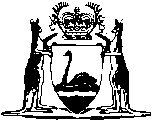 Lake Lefroy (Coolgardie-Esperance Wharf) Railway Act 1969Compare between:[04 Jan 2008, 01-a0-03] and [28 Jun 2010, 01-b0-01]Western AustraliaLake Lefroy (Coolgardie-Esperance Wharf) Railway Act 1969An Act to authorise the construction of a railway to connect the Coolgardie-Esperance Railway to the Esperance land backed wharf and the construction of a spur railway to Lake Lefroy.1.	Short title		This Act may be cited as the Lake Lefroy (Coolgardie-Esperance Wharf) Railway Act 1969 1.2.	Authority to construct railways		It shall be lawful to construct and maintain the 2 railways, with all necessary, proper, and usual works and conveniences in connection therewith, along the lines described respectively in the First and Second Schedules.3.	Authority for deviation		Notwithstanding anything contained in the Public Works Act 1902 it shall be lawful to deviate from the line as described in the Second Schedule, to the extent of 10 miles on either side of that line.First ScheduleConnecting railway to Esperance land backed wharfDescription of line of railwayCommencing at a point 1 mile 25 chains, or thereabouts, from Esperance on the Esperance-Salmon Gums Railway, and proceeding thence generally in a southerly direction for 1 mile 46 chains 84 links or thereabouts, and thence in an easterly direction for a distance of 48 chains to the eastern alignment of The Esplanade in Esperance Townsite as more particularly set out and delineated in red on litho marked C.E. Plan 52984 deposited pursuant to section 96 of the Public Works Act 1902.Second ScheduleLake Lefroy Spur RailwayDescription of line of railwayCommencing at the 404 mile post, or thereabouts, on the Coolgardie-Esperance Railway proceeding in a north easterly direction for 2 miles 66 chains thence in a northerly direction for 8 miles, terminating at a point on the northern bank of the peninsula projecting into Lake Lefroy from the south end having a total length of 10 miles 66 chains as delineated in red on C.C.E. Plan No. 61519 deposited pursuant to section 96 of the Public Works Act 1902.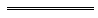 Notes1	This is a  of the Lake Lefroy (Coolgardie-Esperance Wharf) Railway Act 1969.  The following table contains information about that Act and any reprint. Compilation table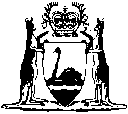 Short titleNumber and yearAssentCommencementLake Lefroy (Coolgardie-Esperance Wharf) Railway Act 196945 of 196921 May 196921 May 1969Reprint 1: The Lake Lefroy (Coolgardie-Esperance Wharf) Railway Act 1969 as at 4 Jan 2008Reprint 1: The Lake Lefroy (Coolgardie-Esperance Wharf) Railway Act 1969 as at 4 Jan 2008Reprint 1: The Lake Lefroy (Coolgardie-Esperance Wharf) Railway Act 1969 as at 4 Jan 2008Reprint 1: The Lake Lefroy (Coolgardie-Esperance Wharf) Railway Act 1969 as at 4 Jan 2008